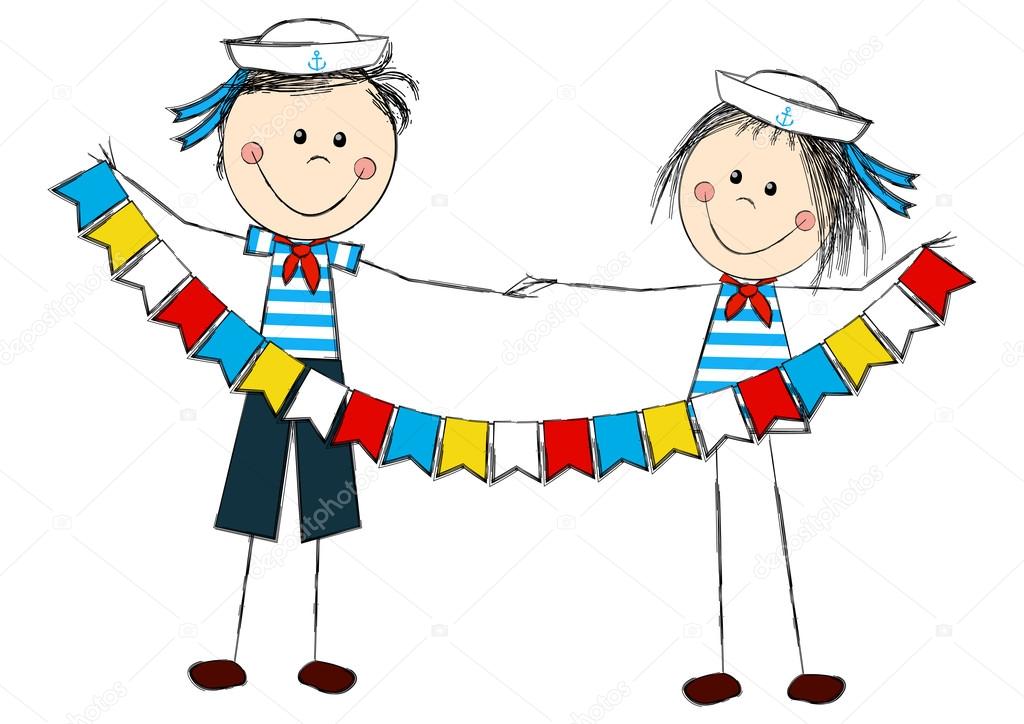 NÁPLŇ KURZU: …… CÍLEM KURZU JE NAVÁZÁNÍ NOVÝCH PŘÁTELSTVÍ V RÁMCI NOVĚ ZVOLENÉHO PARLAMENTU, ČEKÁ NÁS SPOUSTA HER A OUTDOOROVÝCH AKTIVIT VČETNĚ SJEZDU BEROUNKY Z KEMPU KOBYLKA DO KEMPU U MLOKA (LODĚ, VESTY, INSTRUKTOŘI ZAJIŠTĚNI), DO KEMPU KOBYLKA SE TENTOKRÁT DOPRAVÍME AUTOBUSEM!!!CENA:1250,- (ZAHRNUJE UBYTOVÁNÍ A JÍDLO – ZAČÍNÁME VEČEŘÍ V PONDĚLÍ, ÚTERÝ PLNÁ PENZE, STŘEDA PLNÁ PENZE, VE ČTVRTEK KONČÍME SNÍDANÍ, 150,- POPLATEK ZA PŮJČENÍ LODÍ A VEST – V PŘÍPADĚ NEPŘÍZNIVÉHO POČASÍ BUDE VRÁCEN), KURZ JE TENTOKRÁT O DEN DELŠÍ – CENA JE NAVÝŠENÁ JEN NEPATRNĚ, SPRZŠ PŘISPĚJE NA DOPRAVUCO S SEBOU? …… OBLEČENÍ DO PŘÍRODY, BATERKU, SPACÁK, PSACÍ POTŘEBY, OBLEČENÍ VHODNÉ NA SJEZD LODÍ – ŠORTKY, TRIČKO (IDEÁLNĚ NÁMOŘNICKÉ ), PLÁŠTĚNKU, TEXTILNÍ TENISKY (DO LODĚ, DĚTI NEMOHOU JET NABOSO! VYBERTE BOTKY, KTERÉ RYCHLE SCHNOU , JEDNY PEVNÉ POHODLNÉ BOTY NA OUTDOOROVÉ AKTIVITY)CO S SEBOU ROZHODNĚ NEMUSÍTE MÍT? ŽÁDNÉ TABLETY ANI MOBILNÍ TELEFONY URČITĚ NEBUDEME POTŘEBOVAT , STEJNĚ JAKO NOŽÍKY, NŮŽKY A JINÉ OSTRÉ NÁSTROJERODIČE SE MOHOU V PŘÍPADĚ NUTNOSTI OBRÁTIT TELEFONICKY NA KOORDINÁTORKU ŽP LUDMILU RŮŽIČKOVOU, TEL. 737429890 – UPOZORNĚNÍ: V PROSTORÁCH TÁBOŘIŠTĚ JE VELMI SLABÝ SIGNÁL, TAK SE NELEKNĚTE, POKUD SE NEDOVOLÁTE, DEJTE PŘEDNOST SMS, ODEPÍŠI .Přihláška do kurzuJméno žáka:………………………………………………..                                            Třída:…………………Zdravotní omezení (brýle, čočky, alergie, léky, …):…………………………………………………………………………………………..Po příjezdu do Blatné: a.) si syna/dceru vyzvedne zákonný zástupceb.) může jít sám/sama domů c.) půjde do ŠD Tel. kontakt na rodiče: Jméno: …………………………………………….        Tel. číslo: …………………………………………………..